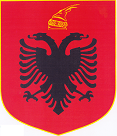 REPUBLIKA E SHQIPËRISËBASHKIA PUKË Sektori i Burimeve Njerëzore Lloji i diplomes “Agronomi, Ing.Pyjore”niveli minimal i diplomes “Bachelor“Në zbatim të nenit 26 të Ligjit Nr. 152/2013, “Për nëpunësin civil”, (i ndryshuar), si dhe të Kreut II,  dhe III të Vendimit Nr. 242, datë 18/03/2015, te Keshillit te Ministrave, Bashkia Puke , shpall procedurat e levizjes paralele, ngritjes në detyrë dhe pranimit nga jashtë për pozicionin:2 (dy) Specialist  i Sektorit te Zhvillimit Rural dhe Bujqesise. Kategoria e pages IV- aPër të dy procedurat (levizje paralele,  pranim nga jashtë në shërbimin civil) aplikohet në të njëjtën kohë!Përshkrimi përgjithësues i punës për pozicionin si me siper eshte:Përgjegjës për përmbushjen e detyrave sipas planit vjetor dhe mujor.Planifikon dhe përmbush detyrat e ngarkuara në mënyrë profesionale dhe të pavarurIdentifikon mundësitë për përmirësimin e mëtejshëm të procedurave dhe teknikave të përdorura në përmbushjen e detyravePërgjegjës për korrigjimin e çdo shmangieje të konsiderueshme që mund të ekzistojë mes objektivave dhe rezultatit faktik.Pergjegjes per zbatimin e ligjeve dhe udhezimeve.Organizon dhe drejton punën që lidhet me administrimin e vlerave materiale e monetare, me pranimin, punimin dhe evidentimit të dokumentacionit dhe korespondencës, me mirëmbajtjen, sigurimin e institucionit dhe të pasurisë së tij.Përgjigjet për zbatimin e rregullave për organizimin e brëndshëm të punës dhe të proçedurave administrative.Organizon, drejton, kordinon dhe kontrollon punën e drejtorise, sektorit dhe specialistëve dhe punonjësve që janë nën autoritetin e tij.Kanë të drejtë të aplikojnë për këtë procedurë nëpunësit civilë të së njëjtës kategori, në të gjitha institucionet pjesë e shërbimit civil.Kandidatët duhet të plotësojnë kushtet për lëvizjen paralele si vijon:Të jenë nëpunës civil të konfirmuar, brenda së njëjtës kategori Të mos kenë masë disiplinore në fuqi (të vërtetuar me një dokument nga institucioni);Të kenë të paktën vlerësimin e fundit “mirë” apo “shumë mirë;Kandidatët duhet të plotësojnë kërkesat e posaçme si vijon:Të zotërojnë diplomë të nivelit “ Bachelor” në fushën e Agronomise ose Pyjeve (Diplomat të cilat janë marrë jashtë vendit, duhet të jenë të njohura paraprakisht pranë institucionit përgjegjës për njehsimin e diplomave sipas legjislacionit në fuqi).Të kenë eksperiencë pune jo më pak se 1 ( nje) vit  në Administratën Publike. Të ketë njohuri të përdorimit të programeve bazë kompjuterike.Të kenë aftësi të mira komunikuese dhe të punës në grup.Njohuri të gjuhës angleze. Përparësi ka një gjuhë e dytë e BE-së.Kandidatët që aplikojnë duhet të dorëzojnë pranë Njësisë së Burimeve Njerëzore të Bashkisë Puke ku ndodhet pozicioni, dokumentet si më poshtë:a) Jetëshkrim i plotësuar në përputhje me dokumentin tip që e gjeni në linkun:http://dap.gov.al/legjislacioni/udhezime-manuale/60-jeteshkrimi-standardb) Fotokopje të diplomës (përfshirë edhe diplomën Bachelor). Per diplomat e marra jashtë Republikës së Shqipërisë të përcillet njehsimi nga Ministria e Arsimit, Sportit dhe Rinisë;c) Fotokopje të librezës së punës (të gjitha faqet që vëetetojnë eksperiencën në punë);ç) Fotokopje të IDd) Vërtetim i Gjendjes Gjyqësore;d) Raport mjekësor që vërteton se është i aftë për punë;e) Vetëdeklarim të gjendjes gjyqësore;f) Vlerësimin e fundit nga eprori direct;g) Vertetim nga institucioni që nuk ka masë disiplinore në fuqi;m) Çdo dokumentacion tjetër që vërteton trajnimet, kualifikimet, arsimim shtesë, vlerësimet pozitive apo të tjera të përmendura në jetëshkrimin tuaj. Dokumentet duhet të dorëzohen me postë apo drejtpërsëdrejti, brenda dates 21/10/2020, në Bashkinë PukeNë datën 23/10/2020, Njësia e Burimeve Njerëzore e Bashkisë Pukës do të shpallë në faqen elektronike të Portalit të Vëndeve Vakante të Pushtetit Vendor në portalin  “Shërbimi Kombëtar i Punësimit”, dhe në stendat e informimit të publikut listën e kandidatëve që plotesojnë kushtet dhe kërkesat e posaçme per proceduren e lëvizjes paralele, si dhe datën, vendin e saktë kur do te zhvillohet intervista. Në të njëjtën datë kandidatët që nuk i plotesojnë kushtet e levizjes paralele dhe kërkesat  e posaçme do të njoftohen individualisht nga Njësia e Burimeve Njerëzore-Bashkia Puke, për shkaqet e moskualifikimit (nëpërmjet adresës së e-mail).Kandidatët do të testohen ne lidhje me:Njohuritë mbi Ligjin Nr.152/2013, “Për nëpunësin civil”, (i ndryshuar) si dhe aktet nënligjore dalë  në zbatim të tij Njohuritë mbi Ligjin Nr. 9131, datë 08.09.2003, “Për rregullat e etikës në administratën publike”.Njohuritë mbi Ligjin Nr. 44/2015, “Kodi i Proçedurave Administrative të Republikës së Shqipërisë”.Njohuritë mbi Ligjin Nr. 139/2015 “Për vetëqeverisjen vendore”;Njohuritë mbi Ligjin Nr. 7961, datë 12.07.1995 “Kodi i Punës i Republikës së Shqipërisë” i ndryshuar, të ndryshuarNjohuritë mbi Kushtetutën e Republikës së ShqipërisëNjohuri në lidhje me ligjin nr. Nr. 10296, datë 8.7.2010 “Për  Menaxhimin Financiar  dhe Kontrollin”,  Njohuritë mbi Ligjin Nr. 119/2014 “Për të drejtën e informimit”Njohuritë mbi Ligjin Nr. 9887, datë 10.03.2008 “Për mbrojtjen e të dhënave personale”.Njohuri mbi menaxhimin e riskut.Njohuri me Ligj. nr. 9385, datë 4.5.2005, “Për pyjet dhe shërbimin pyjor”Njohuri per Ligjin nr.9693, datë 19.3.2007, “Për fondin kullosor”Njohuri per Ligjin “Për administrimin e fondit pyjor dhe kullosor kombëtar në Republikën e Shqipërisë”Njohuri per Ligjin për Bujqësinë dhe Zhvillimin Rural - Nr.9817, datë 22.10.2007Njohuri mbi VKM dhe Udhezime ne fuqi qe lidhen me fushen.Kandidatët do të vlerësohen në lidhje me dokumentacionin e dorëzuar:Kandidatët do të vlerësohen per përvojën, trajnimet apo kualifikimet e lidhura me fushën, si dhe çertifikimin pozitiv ose për vlerësimet e rezultateve individuale në punë në rastet kur procesi i çertifikimit nuk është kryer. Totali i pikëve për këtë vlerësim është 40 pikë.Kandidatët gjatë intervistës së strukturuar me gojë do të vlerësohen në lidhje me:Njohuritë, aftësitë, kompetencën në lidhje me pëershkrimin e punës;Eksperiencën e tyre të mëparshme;Motivimin, apsiratat dhe pritshmëritë e tyre për karrierën.Totali I pikëve për këtë vlerësim është 60 pikëNë përfundim të vlerësimit të kandidatëve, Njësia e Burimeve Njerëzore – Bashkia Puke do të shpallë fituesin në faqen elektronike të Portalit të Vëndeve Vakante të Pushtetit Vendor në portalin  “Shërbimi Kombëtar i Punësimit” dhe në stendat e informimit të publikut. Te gjithë kandidatët pjesëmarres në këtë procedure do të njoftohen individualisht në mënyrë elektronike për rezultatet (nëpërmjet adresës së e-mail). Kushtet që duhet të plotësojë kandidati ne procedurën e ngritjes në detyrë janë:Të jetë nëpunës civil i konfirmuar, brenda së njëjtës kategori Të mos kenë masë disiplinore në fuqi (të vërtetuar me një dokument nga institucioni);Të kenë të paktën vlerësimin e fundit “mirë” apo “shumë mirë;Kandidatët duhet të plotësojnë kërkesat e posaçme si vijon:Të zotërojnë diplomë të nivelit “Bachelor” në fushën e Agronomise ose Pyjeve (Diplomat të cilat janë marrë jashtë vendit, duhet të jenë të njohura paraprakisht pranë institucionit përgjegjës për njehsimin e diplomave sipas legjislacionit në fuqi).Të kenë eksperiencë pune jo më pak se 1 ( nje) vit në Administratën Publike. Të ketë njohuri të përdorimit të programeve bazë kompjuterike.Të kenë aftësi të mira komunikuese dhe të punës në grup.Njohuri të gjuhës angleze. Përparësi ka një gjuhë e dytë e BE-së.Kandidatët që aplikojnë duhet të dorëzojnë pranë Njësisë së Burimeve Njerëzore të Bashkisë Puke ku ndodhet pozicioni, dokumentet si më poshtë:a) Jetëshkrim i plotësuar në përputhje me dokumentin tip që e gjeni në linkun:http://dap.gov.al/legjislacioni/udhezime-manuale/60-jeteshkrimi-standardb) Fotokopje të diplomës (përfshirë edhe diplomën Bachelor). Per diplomat e marra jashtë Republikës së Shqipërisë të përcillet njehsimi nga Ministria e Arsimit, Sportit dhe Rinisë;c) Fotokopje të librezës së punës (të gjitha faqet që vëetetojnë eksperiencën në punë);ç) Fotokopje të IDd) Vërtetim i Gjendjes Gjyqësore;d) Vërtetim i Gjendjes Shëndetesore;e) Vetëdeklarim të gjendjes gjyqësore;f) Vlerësimin e fundit nga eprori direct;g) Vertetim nga institucioni që nuk ka masë disiplinore në fuqi;m) Çdo dokumentacion tjetër që vërteton trajnimet, kualifikimet, arsimim shtesë, vlerësimet pozitive apo të tjera të përmendura në jetëshkrimin tuaj. Dokumentet duhet të dorëzohen me postë apo drejtpërsëdrejti, brenda dates 26/10/2020, në Bashkinë Puke.Në datën 06/11/2020, Njësia e Burimeve Njerëzore e Bashkisë Puke do të shpallë në faqen elektronike të Portalit të Vëndeve Vakante të Pushtetit Vendor në portalin  “Shërbimi Kombëtar i Punësimit”, dhe në stendat e informimit të publikut listën e kandidatëve që plotesojnë kushtet dhe kërkesat e posaçme per proceduren e pranimit ne Sherbimin Civil, si dhe datën, vendin e saktë kur do te zhvillohet testi me shkrim dhe intervista. Në të njëjtën datë kandidatët që nuk i plotesojnë kushtet edhe kërkesat  e posaçme do të njoftohen individualisht nga Njësia e Burimeve Njerëzore-Bashkia Puke, për shkaqet e moskualifikimit (nëpërmjet adresës së e-mail).Kandidatët do të testohen me shkrim ne lidhje me:Njohuritë mbi Ligjin Nr.152/2013, “Për nëpunësin civil”, (i ndryshuar) si dhe aktet nënligjore dalë  në zbatim të tij Njohuritë mbi Ligjin Nr. 9131, datë 08.09.2003, “Për rregullat e etikës në administratën publike”.Njohuritë mbi Ligjin Nr. 44/2015, “Kodi i Proçedurave Administrative të Republikës së Shqipërisë”.Njohuritë mbi Ligjin Nr. 139/2015 “Për vetëqeverisjen vendore”;Njohuritë mbi Ligjin Nr. 7961, datë 12.07.1995 “Kodi i Punës i Republikës së Shqipërisë” i ndryshuar, të ndryshuarNjohuritë mbi Kushtetutën e Republikës së ShqipërisëNjohuri në lidhje me ligjin nr. Nr. 10296, datë 8.7.2010 “Për  Menaxhimin Financiar  dhe Kontrollin”,  Njohuritë mbi Ligjin Nr. 119/2014 “Për të drejtën e informimit”Njohuritë mbi Ligjin Nr. 9887, datë 10.03.2008 “Për mbrojtjen e të dhënave personale”.Njohuri mbi menaxhimin e riskut.Njohuri me Ligj. nr. 9385, datë 4.5.2005, “Për pyjet dhe shërbimin pyjor”Njohuri per Ligjin nr.9693, datë 19.3.2007, “Për fondin kullosor”Njohuri per Ligjin “Për administrimin e fondit pyjor dhe kullosor kombëtar në Republikën e Shqipërisë”Njohuri per Ligjin për Bujqësinë dhe Zhvillimin Rural - Nr.9817, datë 22.10.2007Njohuri mbi vkm dhe udhezime ne fuqi qe lidhen me fushen.Kandidatët gjate interistes se strukturuar me goje do të vlerësohen në lidhje me:Njohurite, aftesite, kompetencat ne lidhje me pershkrimin e pozicionit te punes;Eksperiencen e tyre te meparshmeMotivimin, aspiratat dhe pritshmerite e tyre per karrieren.Kandidatët do të vlerësohen në lidhje me:Vlerësimin me shkrim, deri në 40 pikë;Intervistën e strukturuar me gojë qe konsiston ne motivimin, aspiratat dhe pritshmëritë e tyre për karrierën, deri në 40 pikë;Jetëshkrimin, që konsiston në vlerësimin e arsimimit, të përvojës e të trajnimeve, të lidhura me fushën, deri në 20 pikë.Në përfundim të vlerësimit të kandidatëve, Njësia e Burimeve Njerëzore – Bashkia Puke  do të shpallë fituesin në faqen elektronike të Portalit të Vëndeve Vakante të Pushtetit Vendor në portalin  “Shërbimi Kombëtar i Punësimit” dhe në stendat e informimit të publikut. Te gjithë kandidatët pjesëmarres në këtë procedure do të njoftohen individualisht në mënyrë elektronike për rezultatet (nëpërmjet adresës së e-mail). 1.1KUSHTET PËR LËVIZJEN PARALELE DHE KRITERET E VEÇANTA1.2DOKUMENTACIONI, MËNYRA DHE AFATI I DORËZIMIT.1.3REZULTATET PER FAZEN E VERIFIKIMIT PARAPRAK:1.4FUSHAT E NJOHURIVE, AFTËSITË DHE CILËSITË MBI TË CILAT DO TË ZHVILLOHET INTERVISTA:1.5MËNYRA E VLERËSIMIT TË KANDIDATËVE:1.6DATA E DALJES SË REZULTATEVE TË KONKURIMIT DHE MËNYRA E KOMUNIKIMIT:2.1KUSHTET QË DUHET TË PLOTËSOJË KANDIDATI NË PROCEDURËN .  PRANIM NE SHERBIMIN CIVIL DHE KRITERET E VEÇANTA2.2DOKUMENTACIONI, MËNYRA DHE AFATI I DORËZIMIT.2.3REZULTATET PER FAZEN E VERIFIKIMIT PARAPRAK:2.4FUSHAT E NJOHURIVE, AFTËSITË DHE CILËSITË MBI TË CILAT DO TË ZHVILLOHET TESTIMI DHE INTERVISTA:2.5MËNYRA E VLERËSIMIT TË KANDIDATËVE:2.6DATA E DALJES SË REZULTATEVE TË KONKURIMIT DHE MËNYRA E KOMUNIKIMIT: